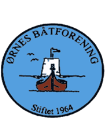 Referat fra styremøteMandag 30 NovemberBåthusetSAKER:24 -2020	Godkjenning av referat fra møte 02.11.20Ingen merknader til referat Godkjent25 – 2020	Orientering fra:Leder båthus:Lås til båthuset blir byttet da det ikke fungerer slik det skal. (reklamasjon)Kasserer:Styret kontakter KNBF i forbindelse om regler for innkreving av uteståend leieinntekter av båtplass.Havneleder:Må få målt om eventuell kryp Strøm på anlegget Hugo sjekker.Leder:Sjekk opp om kjøp av snøfreser.Leder kunne ikke delta på møte KNBF Oslo.26 – 2020 	Parkeringsplass for øy beboere.Skal sjekkes opp med kommunen.27 – 2020 Årsmøte 2021.ValgListe av representanter som er på valg lagt fram.StedUsikker i forbindelse med avvikling og Covid-19InnkallingCorona regler.Det vurderes hvordan avviklingen kan gjennomføres der regler rundt Covid-19 blir ivaretatt.Eventuelt:Det er kjøpt inn overvåkingskamera for å kunne dekke større deler av havna, i forbindelse av de hendelsene som har vært i havna.Dette er ankommet og montering av disse planlegges.Neste Møte:Referent:Tommy O